                                          Шишло                                      Ангелина                                               5 6																												             8                  17                                4                  45                                                                                     					13			2			                         1					Авдеев					Владимир					    6													6			    6	                 59				4		      45					11			44			1				Апонасевич				 Анастасия					6	                                   								5                            4		        58                              7                     45                                      12                      43			2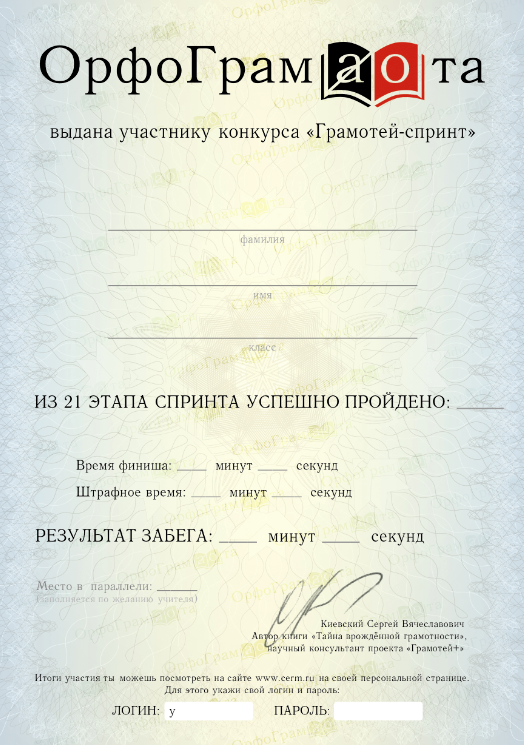 